ORDRE FRANCISCAIN SECULIER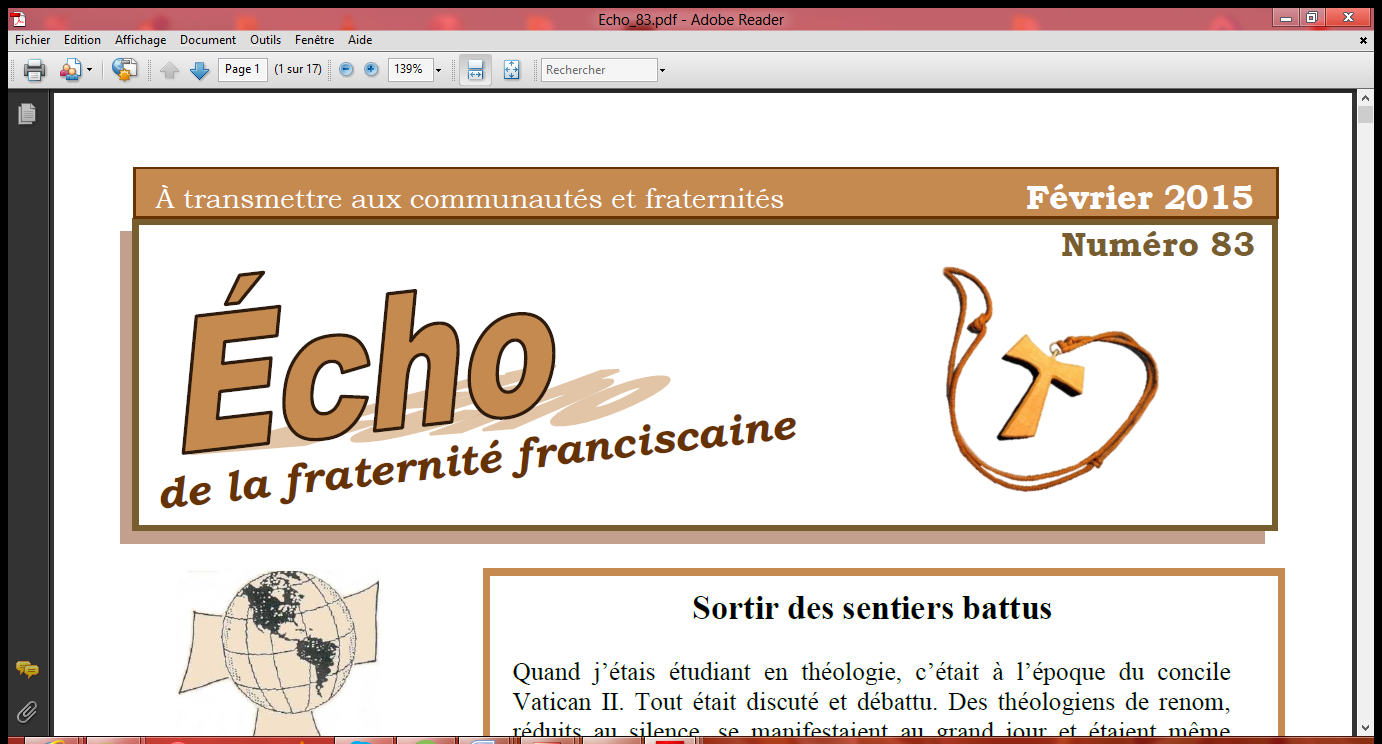 FRATERNITE REGIONALE DU KIVUPAROISSE NOTRE DAME DU CONGO / NYANTENDEB.P. 162 BUKAVU /RDCE-mail : ofs.kivu@gmail.comTél. : +243(0)994026263, +243(0)810235343+243(0)997727635PROGRAMME DU CHAPITRE REGIONAL ELECTIF,DU 06 AU 08 JANVIER 2017VENDREDI 06/01/201712 h 00’ : Arrivée et accueil des capitulaires13 h 00’ : Mise en place et présentation13 h 30’ : Mot d’accueil du Ministre Régional de l’Ordre Franciscain Séculier (OFS) du Kivu13 h 45’ : Mot de l’Assistant Spirituel Régional de la famille franciscaine du Kivu14 h 00’ : Ouverture du Chapitre par le Ministre National de l’OFS ou son délégué15 h 00’ : Partage fraternel16 h 00’ : Fin de la journéeSAMEDI 07/01/201708 h 00’ : Arrivée des participants08 h 30’ :Présentation du Rapport triennal de la Fraternité par le Ministre régional sortantEchanges10 h 00’ : Pause10 h 30’ :Présentation du Rapport triennal de trésorerie par le Trésorier régional de l’OFS du KivuEchanges11 h 00’ : Eucharistie13 h 00’ : Pause et Repas14 h 00’ : Choix des objectifs à atteindre pour le triennat suivant	 (perspectives d’avenir)15 h 30’ : Fin de la journéeDIMANCHE 08/01/201708 h 00’ : Arrivée et accueil des participants08 h 30’ : Rappel sur les activités des vendredi 06 et samedi 07 janvier 2017 par le Rapporteur du Chapitre 08 h 45’ :Présentation des modalités des élections par ministère suivant le droit Canon et les Constitutions Générales de l’OFS, par le Président du ChapitreDéroulement des électionsProclamation des résultats des élections, par le Secrétaire de la Commission électorale, désigné parmi les capitulairesConfirmation des résultats par le Ministre national  de l’OFS ou son délégué13 h 00’ : Eucharistie14 h 30’ : Pause14 h 45’ : Partage fraternel15 h 30’ : Fin des travaux et retour en Fraternités    Au nom du Conseil de la Fraternité régionalede l’OFS du Kivu,Pascal BATUMIKE CIRUNGULAMinistre régional